                   КАРАР                                                                    РЕШЕНИЕ       15 февраль 2017 й.                             № 15-7	     15 февраля  2017 г.           Этәй ауылы	       село ИтеевоО внесении дополнении в решение Совета сельского поселения Итеевский сельсовет муниципального района Илишевский район Республики Башкортостан  от  13.04.2015 г. № 35-2 «Об утверждении Правил благоустройства населенных пунктов сельского поселения Итеевский сельсовет муниципального района Илишевский район Республики Башкортостан»Руководствуясь статьей 14 Федерального закона от 06.10.2003 № 131 - ФЗ «Об общих принципах организации местного самоуправления в Российской Федерации», Совет сельского поселения Итеевский сельсовет муниципального района Илишевский район Республики Башкортостан  р е ш и л:1. Внести дополнения в Правила благоустройства населенных пунктов сельского поселения Итеевский сельсовет муниципального района Илишевский район Республики Башкортостан утвержденного решением Совета сельского поселения Итеевский сельсовет муниципального района Илишевский район Республики Башкортостан от 13.04.2015 г.  № 35-2.2.  Пункт 21.4. раздела 21 после слов «официально уполномоченные Главой сельского поселения Итеевский сельсовет» дополнить словами «и (или) должностные лица, официально уполномоченные Главой Администрации муниципального района Илишевский район Республики Башкортостан.»3. Настоящее решение подлежит размещению на официальном сайте администрации сельского поселения Итеевский сельсовет муниципального района Илишевский район Республики Башкортостан.4. Контроль за исполнением настоящего решения возложить на постоянную комиссию  Совета по земельным вопросам, благоустройству и  экологии.5.  Настоящее решение вступает в силу со дня обнародования.Глава сельского поселения                                                                              А.А. БагаувБашортостан  РеспубликаҺыИлеш  районымуниципаль районыныңЭтәй  ауыл советыауыл билӘмӘҺе советыБашортостан  РеспубликаҺыИлеш  районымуниципаль районыныңЭтәй  ауыл советыауыл билӘмӘҺе советыБашортостан  РеспубликаҺыИлеш  районымуниципаль районыныңЭтәй  ауыл советыауыл билӘмӘҺе советы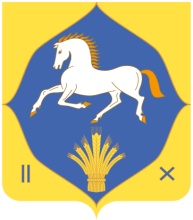 Совет сельского поселенияИтеевский  сельсоветмуниципального  районаилишевский  районРеспублики  Башкортостан              (ЭТӘЙ  АУЫЛ  БИЛӘМӘҺЕ                           СОВЕТЫ)                 (СОВЕТ СЕЛЬСКОГО ПОСЕЛЕНИЯ                 ИТЕЕВСКИЙ СЕЛЬСОВЕТ)           (СОВЕТ СЕЛЬСКОГО ПОСЕЛЕНИЯ                 ИТЕЕВСКИЙ СЕЛЬСОВЕТ)           (СОВЕТ СЕЛЬСКОГО ПОСЕЛЕНИЯ                 ИТЕЕВСКИЙ СЕЛЬСОВЕТ)    